ОТЧЕТо реализации программы противодействия коррупции в Волгоградской области, утвержденной  Постановлением Губернатора Волгоградской области от 11.09.2018 № 622 «Об утверждении программы противодействия коррупции в волгоградской области на 2018 - 2020 годы»В целях реализации пункта 12.2. приложения 1 к программы противодействия коррупции в Волгоградской области, утвержденной  Постановлением Губернатора Волгоградской области от 11.09.2018 № 622      «Об утверждении программы противодействия коррупции в волгоградской области на 2018 - 2020 годы» администрация Алексеевского муниципального района направляет следующую информацию.  Главной задачей в 2019 году в Алексеевском районе оставалось создание дополнительных организационных условий для устранения причин возникновения коррупции, то есть реализация основной цели антикоррупционной политики, определённой Национальным планом противодействия коррупции в Российской Федерации.Во исполнение  пункта 3.1 Программы противодействия коррупции,  (далее Программа) Администрацией Алексеевского муниципального района Волгоградской области принят к исполнению План мероприятий по противодействию коррупции в администрации Алексеевского муниципального района на  2018-2019 годы, с учетом  специфики деятельности органов местного самоуправления Алексеевского муниципального района, включающий в себя  контроль за  реализацией  полномочий  органов  местного  самоуправления в наиболее коррупционных сферах, градостроительство, земельные правоотношения, субсидирование и.т.д.В соответствии с пунктом 3.2., указанной программы, проведена оценка коррупционных рисков, возникающих при реализации функций, муниципальных служащих, и внесены уточнения в перечень должностей, муниципальной службы, при замещении которых служащие обязаны представлять сведения о доходах, расходах, об имуществе и обязательствах имущественного характера, замещение которых связано с коррупционными рисками.  В соответствии с пунктом 4.3  двое муниципальных служащих администрации Алексеевского муниципального района прошли  повышения квалификации, в должностные обязанности которых входило участие в противодействии коррупции. Начальник  отдела экономики – по программе «Государственная политика в области противодействия коррупции. Профилактика коррупционных правонарушений на муниципальной службе», ведущий специалист финансового отдела – «Противодействие коррупции в системе размещений муниципальных заказов» администрации Алексеевского муниципального района.Во исполнение  пунктов 4.6, 4.7,   отделом  делопроизводства и кадровой работы администрации Алексеевского муниципального района в целях противодействия коррупции,  муниципальным  служащим администрации Алексеевского муниципального района  доводиться  информация по вопросам соблюдения установленных законодательством ограничений и запретов, требований о предотвращении или урегулировании конфликта интересов, в том числе об увольнении в связи с утратой доверия. Организация проведения с муниципальными служащими лекций, семинаров и иных обучающих мероприятий по вопросам соблюдения норм этики и служебного поведения.В соответствии с пунктами 4.8, 4.10, 4.11 Программы   администрацией  Алексеевского муниципального района  проведено  два  занятия-практики с муниципальными  служащими  органов местного самоуправления  Алексеевского муниципального района  по вопросам касающимся профилактики коррупционных и иных правонарушений на муниципальной  службе. Проведено тестирование на предмет  знаний   ограничений  и запретов  муниципального служащего, а также знания   кодекса этики муниципального служащего, а также изменений антикоррупционного законодательства.В целях формирования нетерпимости к коррупционному поведению  муниципальных служащих в органах местного самоуправления приняты и действуют Кодексы этики и служебного поведения муниципальных служащих. К трудовым договорам муниципальных служащих подготовлены дополнительные соглашения об ответственности за нарушения Кодексов. Знание и соблюдение Кодексов, а также законодательных актов по ограничениям и запретам при прохождении муниципальной службы и предотвращению конфликта интересов включены в основные вопросы аттестации и квалификационного экзамена муниципальных служащих.Во всех сельских поселениях и в каждом структурном подразделении администрации Алексеевского муниципального района имеется Памятка «Правовая и организационная основа противодействия коррупции», с которой муниципальные служащие, а также граждане, поступающие на муниципальную службу, ознакомлены под роспись.Все вновь принятые на муниципальную службу работники в обязательном порядке знакомятся под роспись с нормативными документами, регламентирующими деятельность администрации, законодательством о муниципальной службе, в том числе в части соблюдения требований к служебному поведению и урегулированию конфликта интересов, с органическими и запретами при прохождении муниципальной службы. На информационных стендах муниципальных образований, в том числе на официальном сайте Алексеевского муниципального района размещены телефоны доверия, а также телефоны других компетентных служб для направления сведений о фактах коррупционных нарушений муниципальными служащими.При увольнении с муниципальной службы каждому муниципальному служащему вручались уведомления в соответствии с Федеральным законом       № 273-ФЗ от 25.12.2008 «О противодействии коррупции» об обязательном информировании при дальнейшем трудоустройстве в течение 2-х лет.Во исполнении пункта 5.3. отделом делопроизводства и кадровой работы администрации Алексеевского муниципального района проводится антикоррупционная экспертиза проектов нормативных правовых актов в соответствии с Федеральным законом от 17 июля . №172-ФЗ "Об антикоррупционной экспертизе нормативных правовых актов и проектов нормативных правовых актов", по состоянию на 01.12.2018г. проведена экспертиза  701  проектов  муниципальных правовых актов.Все НПА  в отношении которых предусмотрено проведения независимой  антикоррупционной экспертизы  размещаются на официальном сайте администрации Алексеевского муниципального района.   За 2019 год  с целью прохождения  независимой  юридической  экспертизы  и   обеспечения информирования  граждан   о  предоставлении муниципальных услуг на официальном сайте администрации Алексеевского муниципального района 75 административных регламентов. 	Во исполнении пунктом 6.1, отделом делопроизводства и кадровой  работы принимаются меры по повышению эффективности кадровой работы в части, касающейся ведения личных дел лиц, замещающих   муниципальные должности и должности муниципальной службы, в том числе осуществление контроля за актуализацией сведений, содержащихся в анкетах, представляемых при назначении на указанные должности и поступлении на такую службу, об их родственниках и свойственниках.            В Алексеевском районе администрацией Алексеевского муниципального района проведен анализ результатов внутреннего мониторинга декларирования муниципальными служащими сведений о полученных ими доходах и принадлежащем на праве собственности имуществе, являющемся объектами налогообложения, об обязательствах имущественного характера и конфликте интересов. Постановлением администрации Алексеевского муниципального района №380 от 14.07.08 создана комиссия по соблюдению требований к служебному поведению муниципальных служащих Алексеевского муниципального района  и урегулированию конфликта интересов. Руководство деятельностью данной комиссии осуществляется лично главой  Алексеевского муниципального района. Структурному  подразделению администрации Алексеевского муниципального района  - отделу  делопроизводства и кадровой работе  вменено в обязанности  осуществлять контроль  за порядком и сроками  рассмотрения  заявлений и обращений граждан и юридических лиц.  В полномочиях  указанного структурного подразделения   также  находится контроль  за  получением подарков  лицами замещающими муниципальные должности в связи с их должностным положение или в связи с исполнением ими  служебных обязанностей.          Во исполнение пункта 7.1. Программы,  отделу делопроизводства  и кадровой работы администрации Алексеевского муниципального района  вменено  в обязанности  проводить мониторинг  правоприменительной практики  по результатам вступивших в илу  решений судов о признании недействительным НПА, незаконных решений в целях выработки и принятие мер по предупреждению и устранению причин выявленных нарушений.	Во исполнение пункта 8.2, 8.3 Программы Комиссией по соблюдению требований к служебному поведению муниципальных служащих Алексеевского муниципального района  и урегулированию конфликта интересов произведен анализ наступления случаев конфликта интересов муниципальных служащих Алексеевского муниципального района за 2019 год. В результате проведенного анализа случаев наступления конфликта интересов муниципальных служащих не установлено. Из правоохранительных, судебных или иных государственных органов, от организаций, должностных лиц или граждан информации о совершении муниципальными служащими поступков, порочащих их честь и достоинство, или об ином нарушении муниципальными служащими требований к служебному поведению в администрацию района в 2019 г. не поступало.По итогам работы за 2019 год в органах исполнительной власти Алексеевского муниципального района состоялось 34 заседания комиссии по соблюдению требований	 к служебному поведению муниципальных служащих Алексеевского муниципального района, на которых сформированы и утверждены планы работы комиссий на 2020 год, а также выработаны конкретные меры, направленные на активизацию деятельности комиссий:- ознакомление муниципальных служащих с изменениями в действующем законодательстве по профилактике коррупционных правонарушений; - рассмотрение итогов, проведенных проверок прокуратурой Алексеевского района сведений о доходах, расходах и обязательствах имущественного характера муниципальных служащих на себя и членов их семей;- размещение информации о деятельности комиссий в средствах массовой информации.  С целью повышения профессиональной компетенции муниципальных служащих в сфере противодействия коррупции в период подготовки и сдачи справок о доходах, об имуществе и обязательствах имущественного характера муниципальных служащих и членов их семей проведены консультации по их заполнению. Сведения о доходах, расходах, имуществе и обязательствах имущественного характера муниципальными служащими представлены в кадровую службу в установленные законом сроки. Факты неполноты, недостоверности сведений о доходах, расходах, имуществе и обязательствах имущественного характера, представленных лицами замещающие муниципальные должности и должности муниципальной службы за 2019 год, не выявлены.В целях повышения информированности населения и юридических лиц о предоставлении муниципальных услуг,  в 2014г. создан многофункциональный центр. Данным  центром   оказывается   более 100 государственных и муниципальных услуг  по принципу  одного окна.             В муниципальных учреждениях и администрации Алексеевского муниципального района подготовлены и  размещены стенды с материалами  о доступных услугах для потребителей и внутриведомственного контроля за надлежащим оказанием услуг.Отделом экономики и управления муниципальным имуществом совместно  с финансовым  отделом администрации Алексеевского муниципального района являющимся  органами  осуществляющими  внутриведомственный контроль  проведено  согласно плану проверок 29 проверок  муниципальных учреждений   на предмет соблюдения порядка предоставления  государственных  и муниципальных услуг  установленного  регламентом и  использование бюджетных средств, соблюдение законодательства о закупках. Нарушений  не выявлено. Главой Алексеевского муниципального района издано распоряжение      № 291-р от 30.10.08г. «О создании «горячей линии» для повышения информированности  населения и юридических лиц о предоставляемых муниципальных услугах». Согласно данному распоряжению, для информирования  населения и юридических лиц о предоставляемых  администрацией Алексеевского муниципального района  муниципальных услугах создана «горячая линия», назначен ответственный за ее работу.  Информация  о работе «горячей линии» размещена в средствах  массовой информации. В настоящее время подготовлен перечень  государственных и муниципальных услуг, оказываемых органами местного самоуправления, соглашения о взаимодействии с территориальными федеральными, областными органами власти об обмене информации,  осуществляется подготовка нормативных правовых актов по вопросам совершенствования системы предоставления государственных и муниципальных услуг населению.Во исполнение пункта 8.3  Программы,  администрацией Алексеевского муниципального района проведены рабочие встречи с представителями ОМВД России по Алексеевскому району, прокуратуры Алексеевского района в ходе которых определен порядок взаимодействия при проведении проверок достоверности поданных сведений кандидатами на замещение вакантных должностей, сведений о полученных муниципальными служащими доходах и принадлежащем им на праве собственности имуществе. Во исполнение пункта 9.1 Программы все сведения, касающиеся формирования и исполнения бюджета Алексеевского муниципального района опубликованы в средствах массовой информации. Решением  Алексеевской районной  думы  утвержден отчет об исполнение бюджета  за 2019 год.            Во исполнение пункта 9.3 в целях обеспечения   контроля   за муниципальным  имуществом порядком его использования и распоряжение,  в администрации Алексеевского муниципального    района  имеются   муниципальные инспекторы по осуществлению  муниципального  земельного контроля, жилищного, финансового контроля,  должностные  лица  администрации Алексеевского муниципального  района   наделены полномочиями  по  составлению протоколов  по административным правонарушениям,  ответственность за которое предусмотрена кодексам Волгоградской области об  административной  ответственности.              В 2019 году финансовым отделом администрации Алексеевского муниципального района проведено 7 проверок порядка проведения  конкурсов и аукционов. Нарушений  предусматривающих уголовную ответственность не выявлены.                За отчетный период проведено  34 общественных (публичных слушаний ) по вопросам  земельного и градостроительного законодательства. Информация  об указанных слушаний  размещалась  в официальном печатном издании органов местного самоуправления газеты « Алексеевский Вестник».               Во исполнение пункта 10.5   в сентябре 2019  года  проведена проверка    в отношении    руководителей  муниципальных унитарных предприятий по соблюдению ограничений, установленных пунктом 2 статьи 21 Федерального закона от 14 ноября . № 161-ФЗ "О государственных и муниципальных унитарных предприятиях". Нарушений  не установлено.     В соответствии с подпунктом "б" пункта 25 Указа Президента РФ            от 2 апреля . № 309 "О мерах по реализации отдельных положений Федерального закона "О противодействии коррупции" и с целью формирование единого подхода к обеспечению работы по профилактике и противодействию коррупции в организациях независимо от их форм собственности, организационно-правовых форм, отраслевой принадлежности и иных обстоятельств в организации подведомственные  органам  местного  самоуправления  Алексеевского муниципального района  направлены  разработанные Министерством труда и социальной защиты РФ Методические рекомендации по разработке и принятию организациями мер по предупреждению и противодействию коррупции.              Органами  местного самоуправления  Алексеевского муниципального  района   ежемесячно  организован  личный  прием граждан по вопросам нарушения законодательства в сфере жилищно-коммунального хозяйства, в том числе коррупционного характера, с участием управляющих организаций, товариществ собственников жилья  с приглашением  представителей  прокуратуры и правоохранительных органов. Постановлением администрации Алексеевского муниципального района от 29.12.2012 года № 758 «Об утверждении «телефона доверия»  организованна   работа    телефонной  линии  для  приема   сообщений  о  коррупционных проявлений  в  круглосуточном  режиме.                     За отчетный  период проведено 2  проверки  использования  муниципального имущества. Нарушений  не выявлено.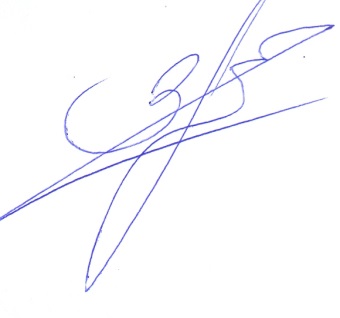 Первый заместитель главы  Алексеевского муниципального района                                               Р.И.ЗрянинИсп. Баюров В.В. (84446) 3-15-3330-67-62